SDC 2 – Figure 2. Immunohistochemical staining for -smooth muscle actin after two weeks of CsA (CsA group) or vehicle (CTL group) treatment. Fibroblast staining in the interstitium is not different after two weeks of CsA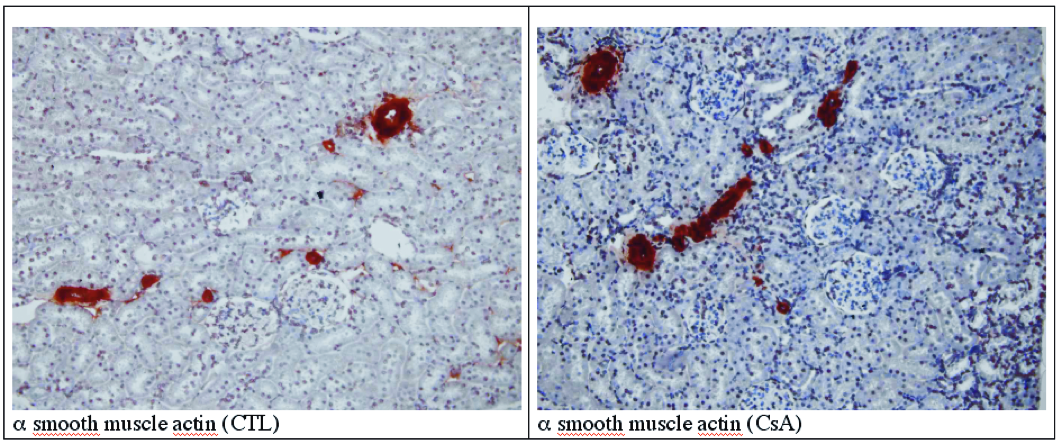 